 Karta Oceny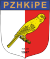  NIEMIECKI Z KORONĄ          Symbol C. O. M. Sekcja E Klasa ………                              KONKURS KOLEKCJI                 Karta Oceny                        PAPUGI                                Symbol C. O. M. Sekcja     Klasa ……..               KONKURS KOLEKCJI                      Karta Oceny                          NIEMIECKI Z KORONĄ                      Symbol C. O. M. Sekcja E Klasa ………         KONKURS PTAKÓW POJEDYNCZYCH             Karta Oceny                    PAPUGI                            Symbol C. O. M. Sekcja      Klasa ……..                       KONKURS PTAKÓW POJEDYNCZYCHOrganizator:     PZHKiPE  Organizator:     PZHKiPE  Organizator:     PZHKiPE  Organizator:     PZHKiPE  Organizator:     PZHKiPE  Organizator:     PZHKiPE  Wystawca: Wystawca: Wystawca: Wystawca: Wystawca: Wystawca: Numer obrączki: Numer obrączki: Symbol obrączki:Symbol obrączki:Numer klatki:Numer klatki:ELEMENTY DOOCENYELEMENTY DOOCENYKorona 30Kolor 20Kształt, wielkość15Upierzenie 15 Postawa 10Wrażenie 10Ilość punktów100RazemRazemHarmonia kolekcjiHarmonia kolekcjiSuma punktów kolekcjiSuma punktów kolekcjiZajęte miejsceZajęte miejsceOrganizator:     PZHKiPE  Organizator:     PZHKiPE  Organizator:     PZHKiPE  Organizator:     PZHKiPE  Organizator:     PZHKiPE  Organizator:     PZHKiPE  Wystawca: Wystawca: Wystawca: Wystawca: Wystawca: Wystawca: Numer obrączki: Numer obrączki: Symbol obrączki:Symbol obrączki:Numer klatki:Numer klatki:ELEMENTY DOOCENYELEMENTY DOOCENYKolor, rysunek 35Trzymanie skrzydeł, typ, postawa 20Wielkość 15Nogi, palce, pazury10Upierzenie10Kondycja 10Ilość punktów100RazemRazemHarmonia kolekcjiHarmonia kolekcjiSuma punktów kolekcjiSuma punktów kolekcjiZajęte miejsceZajęte miejsceOrganizator:     PZHKiPE  Organizator:     PZHKiPE  Organizator:     PZHKiPE  Wystawca: Wystawca: Wystawca: Numer obrączki: Numer obrączki: Symbol obrączki:Symbol obrączki:Numer klatki:Numer klatki:ELEMENTY DOOCENYELEMENTY DOOCENYKorona 30Kolor 20Kształt, wielkość15Upierzenie 15 Postawa 10Wrażenie 10Ilość punktów100Zajęte miejsceOrganizator:     PZHKiPE  Organizator:     PZHKiPE  Organizator:     PZHKiPE  Wystawca: Wystawca: Wystawca: Numer obrączki: Numer obrączki: Symbol obrączki:Symbol obrączki:Numer klatki:Numer klatki:ELEMENTY DOOCENYELEMENTY DOOCENYKolor, rysunek 35Trzymanie skrzydeł, typ, postawa 20Wielkość 15Nogi, palce, pazury10Upierzenie10Kondycja 10Ilość punktów100Zajęte miejsce